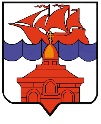 РОССИЙСКАЯ ФЕДЕРАЦИЯКРАСНОЯРСКИЙ КРАЙТАЙМЫРСКИЙ ДОЛГАНО-НЕНЕЦКИЙ МУНИЦИПАЛЬНЫЙ РАЙОНАДМИНИСТРАЦИЯ СЕЛЬСКОГО ПОСЕЛЕНИЯ ХАТАНГА ПОСТАНОВЛЕНИЕ          В соответствии с Федеральным законом от 21.12.1994 № 69-ФЗ «О пожарной безопасности», Федеральным законом от 06.10.2003 № 131-ФЗ «Об общих принципах организации местного самоуправления в Российской Федерации, приказом МЧС России от 12.12.2007 № 645 «Об утверждении норм пожарной безопасности «Обучение мерам пожарной безопасности работников организаций», Уставом сельского поселения ХатангаПОСТАНОВЛЯЮ:Утвердить Порядок подготовки населения в области пожарной безопасности на территории муниципального образования «Сельское поселение Хатанга», согласно Приложению к настоящему Постановлению.Рекомендовать руководителям предприятий, учреждений, организаций, независимо от форм собственности, организовать подготовку работников в соответствии с утвержденным Порядком.Опубликовать Постановление в «Информационном бюллетене» Хатангского сельского Совета депутатов и администрации сельского поселения Хатанга и на официальном сайте органов местного самоуправления сельского поселения Хатанга www.hatanga24.ru.Постановление вступает в силу в день, следующий за днем его официального опубликования.Контроль за исполнением настоящего Постановления возложить на Скрипкина А.С., заместителя Главы сельского поселения Хатанга.          Глава сельского поселения Хатанга                                                                   А. В. КулешовПриложениек Постановлению администрации сельского  поселения Хатанга от 26.02.2019 г. № 044 -ППорядокподготовки населения в области пожарной безопасности на территориимуниципального образования «Сельское поселение Хатанга»Общие положения1.1. Порядок организации и проведения обучения населения мерам пожарной безопасности на территории муниципального образования «Сельское поселение Хатанга» (далее - Порядок) разработан в соответствии с Федеральным законом от 21 декабря 1994 года № 69-ФЗ «О пожарной безопасности», Правилами противопожарного режима в Российской Федерации, утвержденными Постановлением Правительства Российской Федерации от 25 апреля 2012 года № 390 «О противопожарном режиме», другими законами и нормативными правовыми актами Российской Федерации, регулирующими правоотношения в сфере пожарной безопасности.1.2. Настоящий Порядок устанавливает единые требования к организации обучения населения мерам пожарной безопасности на территории муниципального образования «Сельское поселение Хатанга», определяет его основные цели и задачи, а также группы населения, периодичность и формы обучения мерам пожарной безопасности, способам защиты от опасных факторов пожара и правилам поведения в условиях пожара.1.3. Обучение мерам пожарной безопасности, осуществление противопожарной пропаганды и инструктажа в области пожарной безопасности проводится в жилищном фонде, в организациях независимо от организационно правовых форм и форм собственности, а также при совершенствовании знаний в процессе трудовой деятельности.Основные цели и задачи обучения2.1. Основными целями и задачами обучения населения мерам пожарной безопасности на территории муниципального образования «Сельское поселение Хатанга» являются: - соблюдение и выполнение гражданами требований пожарной безопасности в различных сферах деятельности; - освоение гражданами порядка действий при возникновении пожара, способов защиты от опасных факторов пожара, правил применения первичных средств пожаротушения и оказания пострадавшим на пожаре первой медицинской помощи; - снижение числа пожаров и степени тяжести последствий от них;- формирование необходимого	организационного, 	информационного, ресурсного и кадрового обеспечения системы обучения в сфере пожарной безопасности, совершенствование механизмов распространения успешного опыта государственного управления в сфере пожарной безопасности; - повышение эффективности взаимодействия органов местного самоуправления, организаций и населения по обеспечению пожарной безопасности на территории муниципального образования «Сельское поселение Хатанга»; - обеспечение целенаправленности, плановости и непрерывности процесса обучения населения мерам пожарной безопасности; - совершенствование форм и методов противопожарной пропаганды.Противопожарный инструктаж3.1. Противопожарный инструктаж проводится с целью доведения до работников организаций основных требований пожарной безопасности, изучения пожарной опасности технологических процессов производств и оборудования, средств противопожарной защиты, а также их действий в случае возникновения пожара. 3.2. Противопожарный инструктаж проводится уполномоченным лицом организации по утвержденному порядку и специальным программам обучения мерам пожарной безопасности работников организаций.3.3. При проведении противопожарного инструктажа следует учитывать специфику деятельности организации.3.4. Проведение противопожарного инструктажа включает в себя ознакомление работников организаций с:- правилами содержания территории, зданий (сооружений) и помещений, в том числе эвакуационных путей, наружного и внутреннего водопровода, систем оповещения о пожаре и управления процессом эвакуации людей;- требованиями пожарной безопасности, исходя из специфики пожарной опасности технологических процессов, производств и объектов;- мероприятиями по обеспечению пожарной безопасности при эксплуатации зданий (сооружений), оборудования, производстве пожароопасных работ;- правилами применения открытого огня и проведения огневых работ;- обязанностями и действиями работников при пожаре, правилами вызова пожарной охраны, правилами применения средств пожаротушения и установок пожарной автоматики.3.5. По характеру и времени проведения противопожарный инструктаж подразделяется на вводный, первичный на рабочем месте, повторный, внеплановый и целевой.3.6. О проведении вводного, первичного, повторного, внепланового, целевого противопожарного инструктажей делается запись в журнале учета проведения инструктажей по пожарной безопасности с обязательной подписью инструктируемого и инструктирующего.Группы населения и формы обученияОбучение мерам пожарной безопасности проходят:- граждане, состоящие в трудовых отношениях;- граждане, не состоящие в трудовых отношениях, за исключением лиц, находящихся в местах лишения свободы, в специализированных стационарных учреждениях здравоохранения или социального обслуживания;- дети в дошкольных образовательных учреждениях и лица, обучающиеся в образовательных учреждениях.4.2. Обучение работающего населения предусматривает:-	проведение противопожарного инструктажа и занятий по месту работы, повышение уровня знаний рабочих, руководителей и специалистов организаций при всех формах их подготовки, переподготовки и повышения квалификации;-	проведение лекций, бесед, просмотр учебных фильмов на противопожарные темы;- привлечение на учения и тренировки в организациях и по месту проживания;- самостоятельное изучение требований пожарной безопасности и порядка действий при возникновении пожара.4.3. Для проведения обучения и проверки знаний работников в организациях могут создаваться пожарно-технические комиссии, а также привлекаться организации, оказывающие в установленном порядке услуги по обучению населения мерам пожарной безопасности.4.4. Занятия могут проводиться в специально оборудованных кабинетах (помещениях) с использованием современных технических средств обучения и наглядных пособий (плакатов, натурных экспонатов, макетов, моделей, кинофильмов, видеофильмов, диафильмов и др.).4.5. Обучение мерам пожарной безопасности неработающего населения и лиц, не обучающихся в общеобразовательных учреждениях, проводится по месту проживания и может предусматривать:-	информирование о мерах пожарной безопасности, в том числе посредством организации и проведения собраний;-	проведение не реже одного раза в год противопожарного инструктажа по месту проживания с регистрацией в журнале инструктажа с обязательной подписью инструктируемого и инструктирующего, а также проставлением даты проведения инструктажа;-	проведение лекций, бесед на противопожарные темы;-	привлечение на учения и тренировки по месту проживания;-	самостоятельное изучение пособий, памяток, листовок и буклетов, прослушивание радиопередач и просмотр телепрограмм по вопросам пожарной безопасности.4.6. В образовательных организациях проводится обучение мерам пожарной безопасности и может предусматривать:-	проведение занятий в рамках общеобразовательных и профессиональных образовательных программ;-	проведение лекций, бесед, просмотр учебных фильмов на противопожарные темы;-	проведение противопожарного инструктажа перед началом работ (занятий), связанных с обращением взрывопожароопасных веществ и материалов, проведением культурно-массовых и других мероприятий, для которых установлены требования пожарной безопасности;-	участие в учениях и тренировках по эвакуации из зданий образовательных учреждений.4.7. Обучение мерам пожарной безопасности может проводится по формам:-	занятий по специальным программам противопожарного инструктажа;-	лекций, бесед, учебных фильмов, самостоятельной подготовки;-	учений и тренировок.4.8. Обучение мерам пожарной безопасности работников организаций проводится по программам противопожарного инструктажа и (или) пожарно-технического минимума.4.9. Противопожарная пропаганда осуществляется через средства массовой информации, посредством издания и распространения специальной литературы и рекламной продукции, а также размещением информации на официальных сайтах организаций и администрации сельского поселения Хатанга.4.10. Обучение граждан в форме противопожарного инструктажа проводится по месту их работы (учебы), постоянного или временного проживания с целью ознакомления с требованиями утвержденных в установленном порядке нормативных документов по пожарной безопасности, а также с правилами поведения при возникновении пожара и применения первичных средств пожаротушения.4.11. Тренировки персонала объектов с массовым пребыванием людей (50 и более человек) по обеспечению безопасной и быстрой эвакуации людей проводятся не реже одного раза в шесть месяцев.26.02.2019 г.№ 044 - ПО Порядке подготовки населенияв области пожарной безопасностина территории муниципального образования «Сельское поселение Хатанга» 